ПРЕСС-РЕЛИЗ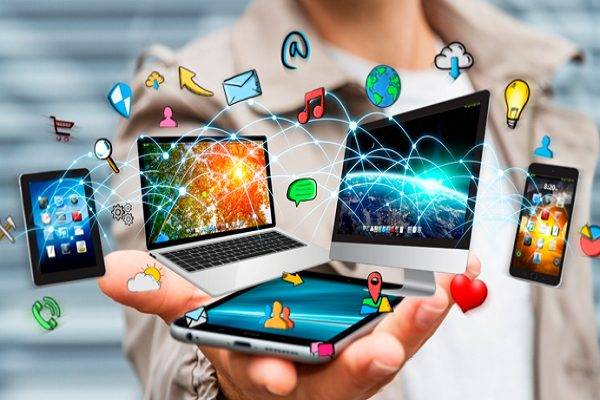 08.10.2021Дагестанстатпроведет опрос населения по вопросам использования информационных технологийВ октябре 2021 года на территории всех субъектов Российской Федерации пройдет первый этап выборочного федерального статистического наблюдения по вопросам использования населением информационных технологий и информационно-телекоммуникационных сетей (наблюдение за использованием ИКТ).В Республике Дагестан выборочное наблюдение пройдет с 11 по 17октября 2021 г.Будут обследованы домохозяйства в городах:Махачкала, Дербент, Кизляр, Буйнакск и районах: Бабаюртовском - с. Бабаюрт, Буйнакском – с. Нижний Дженгутай, Ботлихском – с. Ботлих, Чародинском – с. Чарода,Акушинском – с. Кавкамахи,  Кайтагском – с. Маджалис, Дербентском - с. Нижний Джалган.Опрос населения проводят прошедшие обучение интервьюеры на условиях добровольного согласия респондентов принять участие в наблюдении. Интервьюеры будут иметь при себе специальное удостоверение и документ, удостоверяющий личность.В стандартизированном бланке анкеты содержатся вопросы о наличии и использовании в домохозяйстве персонального компьютера,мобильных телефонов, доступа к сети Интернет, скорости доступа, использовании населением сети Интернет в личных и в профессиональных целях, для заказов товаров и/или услуг, получения государственных и муниципальных услуг в электронном виде, а также вопросы информационной безопасности.Сведения, полученные в ходе опроса, являются конфиденциальными, не подлежат разглашению и будут использоваться исключительно в целях наблюдения.Дагестанстат обращается к жителям Республики Дагестан с просьбой,  уделить время интервьюерам и ответить на вопросы анкеты. Ваша помощь чрезвычайно важна для успешного проведения данного наблюдения. Более подробную информацию о проведении наблюдения Вы сможете получить по телефону: 8(8722)55-81-34.